The Smedley Campaign runs from August 1 to September 30 and is designed to get clubs off to a good start in the Toastmasters year.  (Add club name) is providing incentives for inviting the most guests and sponsoring the most members in the next two monthsIncentives:For each member and their guest:  Chocolate or taffy for both.For the most guests:  $10 Starbuck’s Gift Card to the top two members.For the most new members:  Lunch for one member with Club President and VPPR (add names) at a local restaurant of your choice.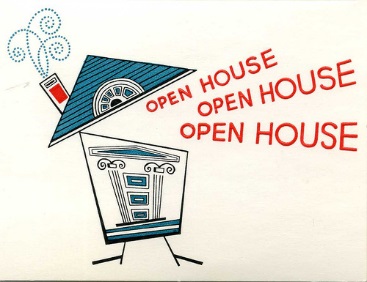 Guest TrackingHONOR OUR FOUNDERRALPH SMEDLEYDateMemberGuestJoin?8/71.2.3.1.2.3.8/141.2.3.1.2.3.8/211.2.3.1.2.3.8/281.2.3.1.2.3.9/41.2.3.1.2.3.9/111.2.3.1.2.3.9/181.2.3.1.2.3.9/241.2.3.1.2.3.